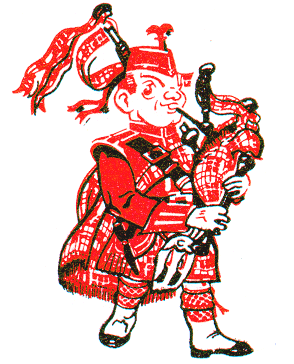 Scotia-Glenville Central SchoolsScotia, NY  12302Application for Tutor PositionSchool level applying for: 	 Elementary____________ Secondary ____________  All __________________Name _______________________________________	Social Security # ____________________________Address______________________________________ 	Telephone #(day) ___________________________	  _____________________________________  	Email Address:______________________________NYS Teacher Retirement # _______________  Date SED required fingerprint/background check: ___________Can you perform the tasks of this position with or without accommodation? _________________***Please attach a copy of your NYS certification(s)***Education: Experience:Experience working with children/young adults: ______________________________________________________________________________________________________________________________________________________________________________________________________________________________________________________________________________References:Where you ever granted tenure in a public school or Board of Cooperative Educational Services (BOCES) in New York?  	 ____  Yes		____ No	Effective Date _____________Name and address of school district or Board of Cooperative Educational Services (BOCES) where tenure was granted:Name: ___________________________________________________________________________________Address:__________________________________________________________________________________Are you a citizen of the USA?          ____ Yes		_______ NoHave you ever been convicted of a felony, misdemeanor or any offense other than a minor traffic violation?  			 		         ____ Yes		_______  NoIf yes, please explain: ____________________________________________________________________________________________________________________________________________________________________________________I declare and affirm that the statements made in the foregoing application are true, complete and correct.  ___________________________________________________________________		__________ Applicant’s Signature						                   DatePlease return this completed application to:Scotia-Glenville Central SchoolsOffice of Curriculum and Instruction900 Preddice ParkwayScotia, NY   12302Scotia-Glenville Central School District is an equal opportunity employer, and as such, does not discriminate.  Persons can receive more information by contacting the District Office at 347-3600 ext. 72100In the space below, please write or type a statement covering any additional points that will help in judging your suitability to work as a tutor for our school district.____________________________________________________Applicant Name (please print)____________________________________________________		___________________Applicant Signature									Date Scotia-Glenville Central SchoolsDistrict OfficeTo the Applicant:Applicants for employment with the Scotia-Glenville Schools are uniformly asked to fill out a pre-employment application and to authorize investigation of the information furnished by them and their prior employment experiences.  As can be appreciated, our district must be able to obtain satisfactory references and background data on all employment applicants.  We, therefore, ask that you read and sign the authorization below:I, the undersigned, authorize Scotia-Glenville Schools, and /or its agents, to verify and/or investigate and of the information contained on my application for employment and to obtain references and records and copies of employment records as may be required to evaluate me for the position for which I have applied.Name ________________________________________________	Date:_____________					(Signature)/slr12/16School AddressDiploma/Degree/MajorHours/YearsCompletedWhere EmployedLocationPosition HeldReason for LeavingNameAddressType of EmploymentTelephone Number